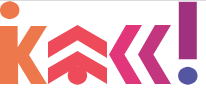 Лист оценивания работы участника Всероссийского литературного конкурса «Класс!» 2021 годаМуниципальное образование (городской округ, район города Новосибирска) Новосибирской областиФ.И.О. участника (полностью)Класс (курс), в (на) котором обучается участник Полное наименование образовательной организации, в которой обучается участникТема (идейная основа) рассказа:Название рассказа: Член Жюри   ___________________ /____________________________/                                       подпись                    расшифровка подписи №КритерийПоказателиОценка вбаллах1Критерии оценки произведений на конкурсе «Класс!»0-32Сюжет, логика повествования, увлекательность0-33Оригинальность 0-34Личное мнение эксперта 0-3Итоговая оценка (максимум 12 баллов)Итоговая оценка (максимум 12 баллов)Итоговая оценка (максимум 12 баллов)